Torebki wieczorowe - jak dobierać dodatkiWybierasz się na elegancki bal, ale nie wiesz jak prawidłowo dobrać do niej <strong>torebki wieczorowe</strong>? Dowiedz się tego z naszego artykułu!Torebki wieczorowe - eleganckie i minimalistyczneWiele kobiet uwielbia wieczorne, eleganckie wyjścia. Nic w tym dziwnego - jest to czas, kiedy możemy z naszych szaf wyciągnąć piękne i wyjątkowe kreacje. Często stajemy jednak przed problemem odpowiedniego doboru dodatków, które w tym wypadku są kluczowe i mogą idealnie dopełnić naszą stylizację. Podstawą stają się eleganckie buty oraz torebki wieczorowe. Jak je wybierać, by zawsze wyglądać fantastycznie? Dowiedz się tego czytając nasz dzisiejszy artykuł!A może nieco bardziej zwariowane?Dodatki powinny być odpowiednio dobrane do wybranej przez sukienki lub garnituru. Jeśli decydujemy się na odważne kreacje, pełne kolorów lub wzorów warto postawić na minimalistyczne torebki wieczorowe i buty. W tym wypadku najlepiej sprawdzą się czarne lub cieliste modele, które nie odciągną uwagi od królowej stylizacji, jaką jest sukienka. Jeśli zaś zakładamy na wieczór prostą małą czarną dodatki mogą być nieco bardziej szalone i zwariowane. Postaw wtedy na modele błyszczące, wzorzyste, włochate lub posiadające frędzle. To zrównoważy całą stylizację i pozwoli Ci zabłysnąć niczym gwiazda na czerwonym dywanie.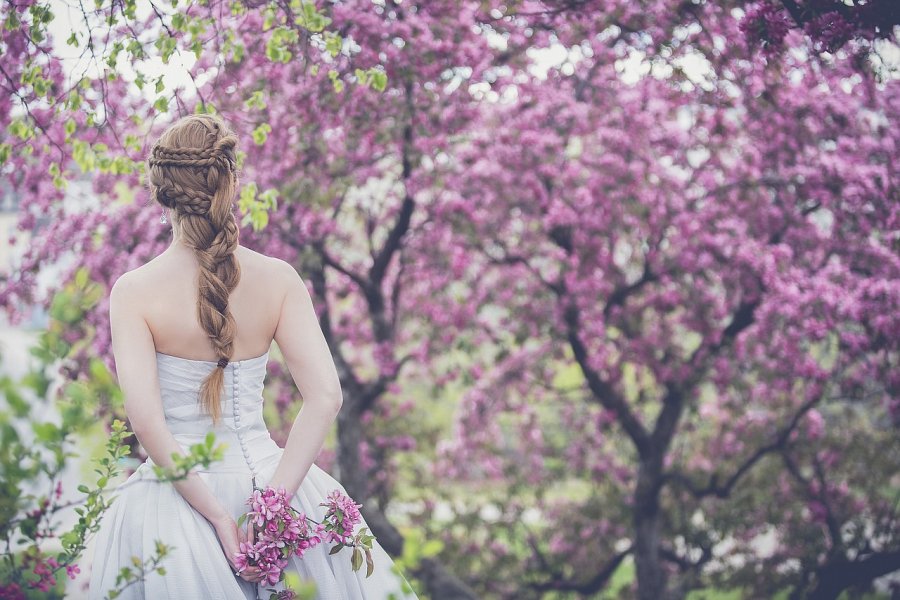 Torebki wieczorowe wysokiej jakości, które sprawdzą się do wielu różnych zestawów znajdziesz w sklepie Eye For Fashion. Zapraszamy!